別記様式第21　　　　　　　　　　　　　　　　　　　　　　　　　　　　　　　　　　　　　①連結送水管　　　　　　　　　　　　　　　　　　　　　　　　　　　　　　　　　　　　　　②連結送水管　　　　　　　　　　　　　　　　　　　　　　　　　　　　　　　　　　　　　　③連結送水管　　　　　　　　　　　　　　　　　　　　　　　　　　　　　　　　　　　　　　④備考１　この用紙の大きさは、日本産業規格Ａ４とすること。　　２　選択肢のある欄は、該当するものを○印で囲むこと。　　３　※印の試験は、「加圧送水装置の基準」（平成９年消防庁告示第８号）に適合している旨の表示が付されているもの又は設置前検査が行われたものにあっては、省略することができる。　　４　結果の欄には、良否を記入すること。　　５　非常電源及び配線についての試験結果報告書を添付すること。　　６　総合操作盤が設けられているものにあっては、総合操作盤についての試験結果報告書を添付すること。連結送水管（共同住宅用連結送水管）試験結果報告書試験実施日　　　　年　　　月　　　日　試験実施者　　　　　　　　　　　　　　　　　　　　住　所　　　　　　　　　　　　　　　　　　　　氏　名　　　　　　　　　　　　　　　　　　　　連結送水管（共同住宅用連結送水管）試験結果報告書試験実施日　　　　年　　　月　　　日　試験実施者　　　　　　　　　　　　　　　　　　　　住　所　　　　　　　　　　　　　　　　　　　　氏　名　　　　　　　　　　　　　　　　　　　　連結送水管（共同住宅用連結送水管）試験結果報告書試験実施日　　　　年　　　月　　　日　試験実施者　　　　　　　　　　　　　　　　　　　　住　所　　　　　　　　　　　　　　　　　　　　氏　名　　　　　　　　　　　　　　　　　　　　連結送水管（共同住宅用連結送水管）試験結果報告書試験実施日　　　　年　　　月　　　日　試験実施者　　　　　　　　　　　　　　　　　　　　住　所　　　　　　　　　　　　　　　　　　　　氏　名　　　　　　　　　　　　　　　　　　　　連結送水管（共同住宅用連結送水管）試験結果報告書試験実施日　　　　年　　　月　　　日　試験実施者　　　　　　　　　　　　　　　　　　　　住　所　　　　　　　　　　　　　　　　　　　　氏　名　　　　　　　　　　　　　　　　　　　　連結送水管（共同住宅用連結送水管）試験結果報告書試験実施日　　　　年　　　月　　　日　試験実施者　　　　　　　　　　　　　　　　　　　　住　所　　　　　　　　　　　　　　　　　　　　氏　名　　　　　　　　　　　　　　　　　　　　連結送水管（共同住宅用連結送水管）試験結果報告書試験実施日　　　　年　　　月　　　日　試験実施者　　　　　　　　　　　　　　　　　　　　住　所　　　　　　　　　　　　　　　　　　　　氏　名　　　　　　　　　　　　　　　　　　　　連結送水管（共同住宅用連結送水管）試験結果報告書試験実施日　　　　年　　　月　　　日　試験実施者　　　　　　　　　　　　　　　　　　　　住　所　　　　　　　　　　　　　　　　　　　　氏　名　　　　　　　　　　　　　　　　　　　　連結送水管（共同住宅用連結送水管）試験結果報告書試験実施日　　　　年　　　月　　　日　試験実施者　　　　　　　　　　　　　　　　　　　　住　所　　　　　　　　　　　　　　　　　　　　氏　名　　　　　　　　　　　　　　　　　　　　連結送水管（共同住宅用連結送水管）試験結果報告書試験実施日　　　　年　　　月　　　日　試験実施者　　　　　　　　　　　　　　　　　　　　住　所　　　　　　　　　　　　　　　　　　　　氏　名　　　　　　　　　　　　　　　　　　　　連結送水管（共同住宅用連結送水管）試験結果報告書試験実施日　　　　年　　　月　　　日　試験実施者　　　　　　　　　　　　　　　　　　　　住　所　　　　　　　　　　　　　　　　　　　　氏　名　　　　　　　　　　　　　　　　　　　　連結送水管（共同住宅用連結送水管）試験結果報告書試験実施日　　　　年　　　月　　　日　試験実施者　　　　　　　　　　　　　　　　　　　　住　所　　　　　　　　　　　　　　　　　　　　氏　名　　　　　　　　　　　　　　　　　　　　連結送水管（共同住宅用連結送水管）試験結果報告書試験実施日　　　　年　　　月　　　日　試験実施者　　　　　　　　　　　　　　　　　　　　住　所　　　　　　　　　　　　　　　　　　　　氏　名　　　　　　　　　　　　　　　　　　　　連結送水管（共同住宅用連結送水管）試験結果報告書試験実施日　　　　年　　　月　　　日　試験実施者　　　　　　　　　　　　　　　　　　　　住　所　　　　　　　　　　　　　　　　　　　　氏　名　　　　　　　　　　　　　　　　　　　　連結送水管（共同住宅用連結送水管）試験結果報告書試験実施日　　　　年　　　月　　　日　試験実施者　　　　　　　　　　　　　　　　　　　　住　所　　　　　　　　　　　　　　　　　　　　氏　名　　　　　　　　　　　　　　　　　　　　連結送水管（共同住宅用連結送水管）試験結果報告書試験実施日　　　　年　　　月　　　日　試験実施者　　　　　　　　　　　　　　　　　　　　住　所　　　　　　　　　　　　　　　　　　　　氏　名　　　　　　　　　　　　　　　　　　　　連結送水管（共同住宅用連結送水管）試験結果報告書試験実施日　　　　年　　　月　　　日　試験実施者　　　　　　　　　　　　　　　　　　　　住　所　　　　　　　　　　　　　　　　　　　　氏　名　　　　　　　　　　　　　　　　　　　　連結送水管（共同住宅用連結送水管）試験結果報告書試験実施日　　　　年　　　月　　　日　試験実施者　　　　　　　　　　　　　　　　　　　　住　所　　　　　　　　　　　　　　　　　　　　氏　名　　　　　　　　　　　　　　　　　　　　連結送水管（共同住宅用連結送水管）試験結果報告書試験実施日　　　　年　　　月　　　日　試験実施者　　　　　　　　　　　　　　　　　　　　住　所　　　　　　　　　　　　　　　　　　　　氏　名　　　　　　　　　　　　　　　　　　　　連結送水管（共同住宅用連結送水管）試験結果報告書試験実施日　　　　年　　　月　　　日　試験実施者　　　　　　　　　　　　　　　　　　　　住　所　　　　　　　　　　　　　　　　　　　　氏　名　　　　　　　　　　　　　　　　　　　　連結送水管（共同住宅用連結送水管）試験結果報告書試験実施日　　　　年　　　月　　　日　試験実施者　　　　　　　　　　　　　　　　　　　　住　所　　　　　　　　　　　　　　　　　　　　氏　名　　　　　　　　　　　　　　　　　　　　連結送水管（共同住宅用連結送水管）試験結果報告書試験実施日　　　　年　　　月　　　日　試験実施者　　　　　　　　　　　　　　　　　　　　住　所　　　　　　　　　　　　　　　　　　　　氏　名　　　　　　　　　　　　　　　　　　　　用途用途用途（　　　）項　・（　　　）項　・（　　　）項　・（　　　）項　・（　　　）項　・（　　　）項　・（　　　）項　・（　　　）項　・（　　　）項　・（　　　）項　・（　　　）項　・（　　　）項　・（　　　）項　・（　　　）項　・（　　　）項　・（　　　）項　・（　　　）項　・（　　　）項　・（　　　）項　・延べ面積延べ面積延べ面積ｍ2ｍ2ｍ2ｍ2ｍ2ｍ2ｍ2階数階数階数送水口送水口送水口設置位置設置位置送水口送水口送水口種　　類種　　類設置個数設置個数設置個数個個試験項目試験項目試験項目試験項目試験項目試験項目試験項目試験項目試験項目試験項目種別･容量等の内容種別･容量等の内容種別･容量等の内容種別･容量等の内容種別･容量等の内容種別･容量等の内容種別･容量等の内容種別･容量等の内容種別･容量等の内容種別･容量等の内容種別･容量等の内容結果外観試験送 　水 　口設置場所等設置場所等設置場所等設置場所等設置場所等設置場所等設置場所等設置場所等――――――――――――――――――――――――――――――――――――――――――――外観試験送 　水 　口設置場所等設置高さ設置高さ設置高さ設置高さ設置高さ設置高さ設置高さ地盤面からの高さ　　　　　　　　 ｍ地盤面からの高さ　　　　　　　　 ｍ地盤面からの高さ　　　　　　　　 ｍ地盤面からの高さ　　　　　　　　 ｍ地盤面からの高さ　　　　　　　　 ｍ地盤面からの高さ　　　　　　　　 ｍ地盤面からの高さ　　　　　　　　 ｍ地盤面からの高さ　　　　　　　　 ｍ地盤面からの高さ　　　　　　　　 ｍ地盤面からの高さ　　　　　　　　 ｍ地盤面からの高さ　　　　　　　　 ｍ外観試験送 　水 　口設置場所等表示表示表示表示表示表示表示――――――――――――――――――――――――――――――――――――――――――――外観試験送 　水 　口機器送水口等送水口等送水口等送水口等送水口等送水口等送水口等――――――――――――――――――――――――――――――――――――――――――――外観試験送 　水 　口機器逆止弁等逆止弁等逆止弁等逆止弁等逆止弁等逆止弁等逆止弁等――――――――――――――――――――――――――――――――――――――――――――外観試験放水口等設置個数設置個数階階――外観試験放水口等設置個数設置個数双口形双口形外観試験放水口等設置個数設置個数単口形単口形外観試験放水口等放水口設置場所設置場所設置場所設置場所設置場所設置場所設置場所――――――――――――――――――――――――――――――――――――――――――――外観試験放水口等放水口周囲の状況・操作性周囲の状況・操作性周囲の状況・操作性周囲の状況・操作性周囲の状況・操作性周囲の状況・操作性周囲の状況・操作性――――――――――――――――――――――――――――――――――――――――――――外観試験放水口等放水口設置高さ設置高さ設置高さ設置高さ設置高さ設置高さ設置高さ床面からの高さ　　　　　　　　　 ｍ床面からの高さ　　　　　　　　　 ｍ床面からの高さ　　　　　　　　　 ｍ床面からの高さ　　　　　　　　　 ｍ床面からの高さ　　　　　　　　　 ｍ床面からの高さ　　　　　　　　　 ｍ床面からの高さ　　　　　　　　　 ｍ床面からの高さ　　　　　　　　　 ｍ床面からの高さ　　　　　　　　　 ｍ床面からの高さ　　　　　　　　　 ｍ床面からの高さ　　　　　　　　　 ｍ外観試験放水口等放水口構造構造構造構造構造構造構造――――――――――――――――――――――――――――――――――――――――――――外観試験放水口等放水口表示表示表示表示表示表示表示――――――――――――――――――――――――――――――――――――――――――――外観試験放水口等格納箱設置場所設置場所設置場所設置場所設置場所設置場所設置場所――――――――――――――――――――――――――――――――――――――――――――外観試験放水口等格納箱設置状況設置状況設置状況設置状況設置状況設置状況設置状況――――――――――――――――――――――――――――――――――――――――――――外観試験放水口等格納箱周囲の状況周囲の状況周囲の状況周囲の状況周囲の状況周囲の状況周囲の状況――――――――――――――――――――――――――――――――――――――――――――外観試験放水口等格納箱材質等材質等材質等材質等材質等材質等材質等――――――――――――――――――――――――――――――――――――――――――――外観試験放水口等格納箱表示表示表示表示表示表示表示――――――――――――――――――――――――――――――――――――――――――――試験項目試験項目試験項目試験項目試験項目試験項目種別･容量等の内容種別･容量等の内容結果外観試験放水口等ホース・ノズルホース・ノズルホース（結合金具を含む。）ホース（結合金具を含む。）――――――――外観試験放水口等ホース・ノズルホース・ノズルノズルノズル――――――――外観試験放水口等ホース・ノズルホース・ノズル結合状態結合状態――――――――外観試験加圧送水装置設置場所設置場所設置場所設置場所外観試験加圧送水装置ポンプを用いるものポンプの仕様ポンプの仕様製造者名製造者名定格吐出量　　　　　　　/min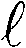 定格吐出量　　　　　　　/min外観試験加圧送水装置ポンプを用いるものポンプの仕様ポンプの仕様製造者名製造者名定格全揚程　　　　　　　 　ｍ定格全揚程　　　　　　　 　ｍ外観試験加圧送水装置ポンプを用いるものポンプの仕様ポンプの仕様型式型式製造番号製造番号外観試験加圧送水装置ポンプを用いるもの電動機の仕様電動機の仕様製造者名製造者名種別　　　　　　　　 型電動機種別　　　　　　　　 型電動機外観試験加圧送水装置ポンプを用いるもの電動機の仕様電動機の仕様製造者名製造者名定格電圧　　　　　　　　　 Ｖ定格電圧　　　　　　　　　 Ｖ外観試験加圧送水装置ポンプを用いるもの電動機の仕様電動機の仕様型式型式定格電流　　　　　　　　　 Ａ定格電流　　　　　　　　　 Ａ外観試験加圧送水装置ポンプを用いるもの電動機の仕様電動機の仕様製造番号製造番号出力　　　　　　　　　　　 kW出力　　　　　　　　　　　 kW外観試験加圧送水装置ポンプを用いるものポンプ･電動機ポンプ･電動機設置状況――――――――外観試験加圧送水装置ポンプを用いるものポンプ･電動機ポンプ･電動機接地工事種接地種接地外観試験加圧送水装置ポンプを用いるものポンプ･電動機ポンプ･電動機配線――――――――外観試験加圧送水装置ポンプを用いるものポンプ･電動機ポンプ･電動機潤滑油――――――――外観試験加圧送水装置ポンプを用いるもの水温上昇防止のための逃し装置水温上昇防止のための逃し装置配管・バルブ類管の呼び　　　　　　　　　　　　 Ａ管の呼び　　　　　　　　　　　　 Ａ外観試験加圧送水装置ポンプを用いるもの水温上昇防止のための逃し装置水温上昇防止のための逃し装置オリフィス等流過口径　　　　　　　　　　　　 mm流過口径　　　　　　　　　　　　 mm外観試験加圧送水装置ポンプを用いるもの水温上昇防止のための逃し装置水温上昇防止のための逃し装置ブースターポンプに設ける逃し配管・逃し装置逃し配管の高さ　　　　　　　　　 ｍ逃し配管の高さ　　　　　　　　　 ｍ外観試験加圧送水装置ポンプを用いるもの水温上昇防止のための逃し装置水温上昇防止のための逃し装置ブースターポンプに設ける逃し配管・逃し装置逃し装置の設定圧力　　　　　　ＭＰa逃し装置の設定圧力　　　　　　ＭＰa外観試験加圧送水装置ポンプを用いるもの性能試験装置の配管・バルブ類性能試験装置の配管・バルブ類性能試験装置の配管・バルブ類――――――――外観試験加圧送水装置ポンプを用いるもの呼水装置呼水装置材質鋼板製・合成樹脂製鋼板製・合成樹脂製外観試験加圧送水装置ポンプを用いるもの呼水装置呼水装置水量外観試験加圧送水装置ポンプを用いるもの呼水装置呼水装置水用排水管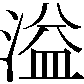 管の呼び　　　　　　　　　　　　 Ａ管の呼び　　　　　　　　　　　　 Ａ外観試験加圧送水装置ポンプを用いるもの呼水装置呼水装置呼水管管の呼び　　　　　　　　　　　　 Ａ管の呼び　　　　　　　　　　　　 Ａ外観試験加圧送水装置ポンプを用いるもの呼水装置呼水装置補給水管管の呼び　　　　　　　　　　　　 Ａ管の呼び　　　　　　　　　　　　 Ａ外観試験加圧送水装置ポンプを用いるもの呼水装置呼水装置減水警報装置フロートスイッチ・電極フロートスイッチ・電極外観試験加圧送水装置ポンプを用いるもの制御装置制御装置設置場所外観試験加圧送水装置ポンプを用いるもの制御装置制御装置制御盤――――――――外観試験加圧送水装置ポンプを用いるもの制御装置制御装置予備品等――――――――外観試験加圧送水装置ポンプを用いるもの制御装置制御装置接地工事種接地種接地試験項目試験項目試験項目試験項目試験項目試験項目試験項目試験項目種別･容量等の内容結果外観試験加圧送水装置ポンプを用いるもの圧力計・連成計圧力計・連成計圧力計・連成計設置位置設置位置――――外観試験加圧送水装置ポンプを用いるもの圧力計・連成計圧力計・連成計圧力計・連成計性能性能級外観試験加圧送水装置ポンプを用いるもの起　動　装　置直接操作部直接操作部設置場所等設置場所等――――外観試験加圧送水装置ポンプを用いるもの起　動　装　置直接操作部直接操作部表示表示――――外観試験加圧送水装置ポンプを用いるもの起　動　装　置遠隔操作部遠隔操作部設置場所等設置場所等――――外観試験加圧送水装置ポンプを用いるもの起　動　装　置遠隔操作部遠隔操作部構造構造――――外観試験加圧送水装置ポンプを用いるもの起　動　装　置遠隔操作部遠隔操作部表示表示――――外観試験加圧送水装置耐震措置耐震措置耐震措置耐震措置耐震措置耐震措置有　　・　　無外観試験配管・バルブ類設置状況設置状況設置状況設置状況設置状況設置状況専用・兼用外観試験配管・バルブ類機器機器機器配管配管配管Ａ外観試験配管・バルブ類機器機器機器材質材質材質――――外観試験配管・バルブ類機器機器機器バルブ類バルブ類バルブ類――――外観試験配管・バルブ類機器機器機器吸水管吸水管吸水管――――外観試験配管・バルブ類耐震措置耐震措置耐震措置耐震措置耐震措置耐震措置――――外観試験電源常用電源常用電源常用電源常用電源常用電源常用電源Ｖ外観試験電源非常電源の種別非常電源の種別非常電源の種別非常電源の種別非常電源の種別非常電源の種別専用受電・自家発電・蓄電池・燃料電池外観試験高架・中間水槽構造構造構造構造構造構造――――外観試験高架・中間水槽水量水量水量水量水量水量外観試験高架・中間水槽吸水障害防止措置吸水障害防止措置吸水障害防止措置吸水障害防止措置吸水障害防止措置吸水障害防止措置――――外観試験高架・中間水槽給水装置給水装置給水装置給水装置給水装置給水装置――――外観試験高架・中間水槽耐震措置耐震措置耐震措置耐震措置耐震措置耐震措置――――機　　　能　　　試　　　験加圧送水装置試験呼水装置作動試験呼水装置作動試験呼水装置作動試験減水警報装置作動状況減水警報装置作動状況減水警報装置作動状況底面からの高さ　　　　　　　　　cm機　　　能　　　試　　　験加圧送水装置試験呼水装置作動試験呼水装置作動試験呼水装置作動試験自動給水装置作動状況自動給水装置作動状況自動給水装置作動状況――――機　　　能　　　試　　　験加圧送水装置試験呼水装置作動試験呼水装置作動試験呼水装置作動試験呼水槽からの水の補給状況呼水槽からの水の補給状況呼水槽からの水の補給状況――――機　　　能　　　試　　　験加圧送水装置試験制御装置試験制御装置試験制御装置試験起動・停止操作時の状況起動・停止操作時の状況起動・停止操作時の状況――――機　　　能　　　試　　　験加圧送水装置試験制御装置試験制御装置試験制御装置試験電源切替時の運転状況電源切替時の運転状況電源切替時の運転状況――――機　　　能　　　試　　　験加圧送水装置試験起動装置試験･始動表示試験起動装置試験･始動表示試験起動装置試験･始動表示試験ポンプの起動状況等ポンプの起動状況等ポンプの起動状況等――――機　　　能　　　試　　　験加圧送水装置試験起動装置試験･始動表示試験起動装置試験･始動表示試験起動装置試験･始動表示試験始動表示の点灯状況始動表示の点灯状況始動表示の点灯状況――――機　　　能　　　試　　　験加圧送水装置試験ポンプ試験ポンプ試験ポンプ試験運転状況運転状況運転状況――――機　　　能　　　試　　　験加圧送水装置試験ポンプ試験ポンプ試験ポンプ試験※締切り運転時の状況※締切り運転時の状況締切揚程ｍ機　　　能　　　試　　　験加圧送水装置試験ポンプ試験ポンプ試験ポンプ試験※締切り運転時の状況※締切り運転時の状況電圧Ｖ試験項目試験項目試験項目試験項目試験項目種別･容量等の内容種別･容量等の内容結果機　　　能　　　試　　　験加圧送水装置試験ポンプ試験※締切り運転時の状況電流ＡＡ機　　　能　　　試　　　験加圧送水装置試験ポンプ試験※転時の状況定格揚程ｍｍ機　　　能　　　試　　　験加圧送水装置試験ポンプ試験※転時の状況電圧ＶＶ機　　　能　　　試　　　験加圧送水装置試験ポンプ試験※転時の状況電流ＡＡ機　　　能　　　試　　　験加圧送水装置試験※水温上昇防止装置試験※水温上昇防止装置試験※水温上昇防止装置試験逃し水量/min機　　　能　　　試　　　験加圧送水装置試験※ポンプ性能試験装置試験※ポンプ性能試験装置試験※ポンプ性能試験装置試験表示値の差/min機　　　能　　　試　　　験配管耐圧試験配管耐圧試験加圧送水装置を用いない配管部分加圧送水装置を用いない配管部分試験圧力ＭＰa機　　　能　　　試　　　験配管耐圧試験配管耐圧試験加圧送水装置を用いる配管部分加圧送水装置を用いる配管部分試験圧力ＭＰa総 　合 　試 　験放水試験放水試験送水圧力送水圧力ＭＰaＭＰa総 　合 　試 　験放水試験放水試験放水圧力放水圧力ＭＰaＭＰa総 　合 　試 　験放水試験放水試験放水量放水量/min/min総 　合 　試 　験非常電源切替試験非常電源切替試験自家発電設備自家発電設備――――――――総 　合 　試 　験非常電源切替試験非常電源切替試験蓄電池設備蓄電池設備――――――――総 　合 　試 　験非常電源切替試験非常電源切替試験燃料電池設備燃料電池設備――――――――備　　　　　　　　　　　　　　　考